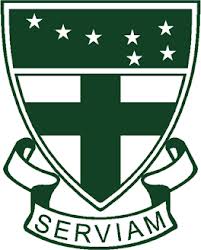 KATOLIČKA OSNOVNA ŠKOLA SVETE URŠULEUršulinska 1, 42000 VaraždinTel: 042/200-437, E-mail: ured@os-svete-ursule.skole.hrKLASA: 602-02/23-09/14URBROJ: 2186-166-23-01OBAVIJEST KANDIDATIMA O REZULTATIMA NATJEČAJAobjavljenog u vremenu od 16.10 do 24.10.2023. godineNa radno mjesto učitelja/ice informatike na određeno, nepuno radno vrijeme, 30 sati tjedno, izabrana je Maja Bosilj, magistra primarnog obrazovanja, modul informatika.